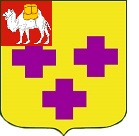 Собрание депутатов города ТроицкаЧелябинской областиПятый созывСедьмое заседаниеР Е Ш Е Н И Еот 28.01.2016г. № 11      г. ТроицкОб условиях приватизации недвижимого имущества, находящегося в муниципальной собственности города ТроицкаВ соответствии с Федеральным законом от 21 декабря 2001 года                  № 178-ФЗ «О приватизации государственного и муниципального имущества», руководствуясь Уставом города Троицка, Собрание депутатов города Троицка РЕШАЕТ:Утвердить условия приватизации недвижимого имущества: нежилое помещение, общей площадью 39,3 кв.м, расположенное по адресу:                           г. Троицк, ул. Октябрьская, д. 9 (приложение).Администрации города Троицка в установленном законом порядке осуществить реализацию муниципального имущества в соответствии с настоящим решением.Настоящее решение вступает в силу со дня его принятия.Председатель Собрания депутатов города Троицка                                                                 В.Ю. Чухнин ПРИЛОЖЕНИЕк решению Собраниядепутатов города Троицкаот 28.01.2016г. № 11УСЛОВИЯ ПРИВАТИЗАЦИИХарактеристика приватизируемого имущества, его реквизиты:Объект продажи: нежилое помещение, общей площадью 39,3 кв.м, расположенное по адресу: г. Троицк, ул. Октябрьская, д. 9.Способ приватизации имущества – аукцион, открытый по составу участников и по форме подачи предложений о цене.Оформление договора купли – продажи:В течение пяти рабочих дней с даты подведения итогов аукциона с          победителем аукциона заключается договор купли - продажи.Стартовая цена – 432 000,00 (четыреста тридцать две тысячи) рублей, без учета НДС.Сумма задатка – 86 400,00 (восемьдесят шесть тысяч четыреста) рублей.Шаг аукциона – 21 600,00 (двадцать одна тысяча шестьсот) рублей.Порядок внесения и форма платежа – единовременно денежными средствами.Срок внесения платежа – в течение 30 дней с момента заключения договора купли-продажи на приватизируемое имущество.Критерии выявления победителя аукциона – максимальная, предложенная в процессе подачи предложений, цена имущества.Начальник Управления муниципальной собственности администрации города Троицка                                    Н.А. Пархаева